Please complete and email to Dr. Dale Klein (dklein@utsystem.edu), Dr. Randall Charbeneau (rcharbeneau@utsystem.edu) and Ashley Reyes (areyes@utsystem.edu).  Requestor InformationInstitution	
First Name					Last Name
Title
Position InformationPurposeAmount of Funding RequestProposed Academic Rank
Proposed Annual SalaryAny additional support (professorship, chair, equipment and other financial match, please provide $ estimate of matching support) proposed to aid in recruitment:A short description of how the funds requested would be used:A short description of how the individual is critical to the institution doing the recruiting or retaining in terms of how this recruitment supports institutional goals, areas of strength, and System strategic priorities:Candidate Information 
(Please include CV and three letters of recommendation with this form)
Current Institution
Summary of major national awards for research or publications and funding support in the last five years:
A statement about the research funds that will transfer to the hiring institution upon successful recruitment of this individual and where new proposals are expected to be submitted:
A short description of the individual’s unique past contributions:Rising STARs 
Funding Request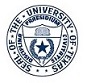 NOTE: Maximum for all hires is $300,000First Name: 
Last Name: 
Ethnic/Racial Background:Gender: